LEA CUIDADOSAMENTE: justifique cada respuesta en cinco renglones.RESPONDA LAS PREGUNTAS 1 A 7 DE ACUERDO CON EL SIGUIENTE TEXTO:BORGES Y YOAl otro, a Borges, es a quien le ocurren las cosas. Yo camino por Buenos Aires y me demoro, acaso ya mecánicamente, para mirar el arco de un zaguán y la puerta cancel; de Borges tengo noticias por el correo y veo su nombre en una terna de profesores o en un diccionario biográfico. Me gustan los relojes de arena, los mapas, la tipografía del siglo XVIII, el sabor del café y la prosa de Stevenson; el otro comparte esas preferencias, pero de un modo vanidoso que las convierte en atributos de un actor. Sería exagerado afirmar que nuestra relación es hostil; yo vivo, yo me dejo vivir, para que Borges pueda tramar su literatura y esa literatura me justifica. Nada me cuesta confesar que ha logrado ciertas páginas válidas, pero esas páginas no me pueden salvar, quizá porque lo bueno ya no es de nadie, ni siquiera del otro, sino del lenguaje o la tradición. Por lo demás, yo estoy destinado a perderme, definitivamente, y sólo algún instante de mí podrá sobrevivir en el otro. Poco a poco voy cediéndole todo, aunque me consta su perversa costumbre de falsear y magnificar. Spinoza entendió que todas las cosas quieren perseverar en su ser; la piedra eternamente quiere ser piedra y el tigre un tigre. Yo he de quedar en Borges, no en mí (si es que alguien soy), pero me reconozco menos en sus libros que en muchos otros o que en el laborioso rasgueo de una guitarra. Hace años yo traté de librarme de él y pasé de las mitologías del arrabal a los juegos con el tiempo y con el infinito, pero esos juegos son de Borges ahora y tendré que idear otras cosas. Así mi vida es una fuga y todo lo pierdo y todo es del olvido, o del otro. No sé cuál de los dos escribe esta página.(Jorge Luis Borges, Narraciones, Bogotá, Oveja Negra, 1983, págs. 155-156)1. El texto Borges y yo sugiere una dicotomía entre:A. la literatura y el periodismo.B. el hombre y el escritor.C. el escritor y la academia.D. la lírica y la prosa.2. En el texto de Borges, un "yo" admite frente al "otro" que:A. sus gustos y preferencias difieren cada vez más.B. la fama del "otro" le produce envidia.C. él le ha ido usurpando su existencia.D. es un autor mediocre sin una obra imperecedera.3. De acuerdo con el texto se puede afirmar que el "yo" comparte con el "otro", con distintos atributosA. su apariencia y gestos.B. su origen de clase.C. sus gustos y opiniones.D. sus convicciones políticas.4. La obra literaria que más se aproxima a la dicotomía del sujeto planteada por el texto de Borges es:A. El  Dr. Jekyll  y  Mr. Hyde.B. Tristán e Iseo.C. El extranjero.D. La metamorfosis.5. El texto Borges y yo se puede clasificar como un cuento:A. modernista, porque emplea un lenguaje preciosista y engolado.B. vanguardista, porque rompe con la exaltación del "yo".C. romántico, porque hace una exaltación del "yo" artístico.D. costumbrista, porque describe los usos de una comunidad.6. Por la problemática abordada, el texto Borges y yo puede relacionarse con el mito de:A. Prometeo, que fue condenado por llevar el fuego a los hombres.B. Jano, que tenía un rostro mirando al oriente y otro al occidente.C. Ícaro, que murió al perder sus alas viajando hacia el sol.D. Fénix, que moría calcinado y podía renacer de sus cenizas.7. De las siguientes citas literarias la que más se aproxima al sentido global del texto Borges y yo es:A. "...sabía, evidentemente, que debería levantarse, pero no podía dejar en la cama la mitad de sí mismo".B. "...asistimos una vez más a una lucha entre el campeón angélico y el campeón demoníaco, esos dos de que están compuestas y en que se dividen las criaturas humanas".C. "Lo que usted quiere decir, con otras palabras, es que ya existía antes de haber nacido..".D. "Las dos caras de una moneda son diferentes, pero la moneda es una sola".RESPONDA LAS PREGUNTAS 8 A 12 DE ACUERDO CON EL SIGUIENTE TEXTO . Deseo, atracción y vínculo.CIENTÍFICOS ANALIZAN COMPONENTES DEL AMORSEATTLE (Agencia AP). Deseo, atracción y vínculo, las tres emociones del amor romántico, están siendo diseccionadas por psicólogos, neurólogos y antropólogos que creen que es posible estudiar científicamente en humanos este fenómeno que lleva a la reproducción, algo crucial en cualquier especie. Lo que han encontrado muestra cómo la evolución dio lugar a unos comportamientos ahora universales que juegan a favor de, aunque no determinan, la existencia de uniones monógamas sucesivas. El amor y el futuro del matrimonio en el siglo XXI fueron analizados en la reunión anual de la Asociación Estadounidense para el Avance de la Ciencia (AAAS) que se ha celebrado en Seattle. Los seres humanos, como los demás mamíferos, exhiben tres emociones primarias: el deseo sexual, la atracción preferente por una determinada pareja sexual y la relación afectiva o vínculo, señala la antropóloga Helen Fisher, y la secuencia lógica de éstas es el enamoramiento y la formación de una pareja estable. El deseo sexual lleva a buscar una pareja, la atracción sexual a elegir una y a esforzarse por lograrla, y el vínculo permite permanecer unido a ella durante el tiempo necesario para criar hijos. Y bajo todas estas emociones existen unas bases biológicas, neuronales, que se traducen en la producción de determinados compuestos químicos, muchos de ellos desconocidos. Sin embargo, en los humanos, las tres emociones se pueden dar al mismo tiempo.  Pero, yendo un poco más allá, Fisher se está centrando en una de las etapas, la de la atracción. Aunque ya se conocen algunos de los fenómenos típicos —pensamientos constantes sobre la otra persona, sensación de euforia, dependencia emocional— ahora va a investigar cómo varían las experiencias de atracción romántica en hombres y mujeres y las posibles explicaciones evolutivas. Y, mientras tanto, en colaboración con científicos del Albert Einstein College of Medicine, ha empezado a reunir imágenes por resonancia magnética de los cerebros de personas enamoradas para estudiar las áreas que se activan.(Periódico "El Nacional", Caracas, Domingo, 23 de febrero de 1997)8. Según el texto, se puede pensar que:A. la ciencia podría controlar las emociones del amor, pues ya se identificaron sus causas fisiológicas.B. la ciencia nunca podrá controlar las emociones del amor, pues el amor es un sentimiento muy sublime.C. es imposible que la ciencia intervenga en el amor, porque a lo largo de la historia éste ha sido tratado más por la literatura que por la ciencia.D. la ciencia no puede explicar cómo funciona el amor, porque éste es de origen psicológico y no  fisiológico.9. Podemos catalogar el escrito anterior comoA. informativo.B. explicativo.C. argumentativo.D. narrativo.10. La frase que aparece en letras minúsculas, antes del título del texto anterior, cumple la función de:A. resumir el contenido del texto.B. explicar en otras palabras lo que el título dice.C. complementar la información que aparece en el título.D. presentar la idea central del texto.11. En el texto anterior se afirma que la ciencia:A. busca controlar las emociones que constituyen el amor.B. pretende estudiar las emociones que constituyen el amor.C. no puede explicar las emociones que constituyen el amor.D. ha logrado controlar las emociones que constituyen el amor.12. En el segundo párrafo del texto, los dos puntos (:) se utilizan para presentar unaA. aclaración.B. oposición.C. comparación.D. enumeración.Justificar cada respuesta en cinco renglones. 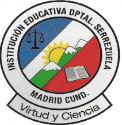 PLAN DE REFUERZO Y MEJORAMIENTOCOMISIÓN DE EVALUACIÓN Y PROMOCIÓN 2015PROCESO ACADÉMICOPLAN DE REFUERZO Y MEJORAMIENTOCOMISIÓN DE EVALUACIÓN Y PROMOCIÓN 2015PROCESO ACADÉMICOPLAN DE REFUERZO Y MEJORAMIENTOCOMISIÓN DE EVALUACIÓN Y PROMOCIÓN 2015PROCESO ACADÉMICOPLAN DE REFUERZO Y MEJORAMIENTOCOMISIÓN DE EVALUACIÓN Y PROMOCIÓN 2015PROCESO ACADÉMICOPLAN DE REFUERZO Y MEJORAMIENTOCOMISIÓN DE EVALUACIÓN Y PROMOCIÓN 2015PROCESO ACADÉMICOPLAN DE REFUERZO Y MEJORAMIENTOCOMISIÓN DE EVALUACIÓN Y PROMOCIÓN 2015PROCESO ACADÉMICOI.E.D.SERREZUELAMADRID - CUNDAMOR – DIGNIDAD – AUTONOMIA - EXCELENCIAI.E.D.SERREZUELAMADRID - CUNDAMOR – DIGNIDAD – AUTONOMIA - EXCELENCIAI.E.D.SERREZUELAMADRID - CUNDAMOR – DIGNIDAD – AUTONOMIA - EXCELENCIAI.E.D.SERREZUELAMADRID - CUNDAMOR – DIGNIDAD – AUTONOMIA - EXCELENCIASEDE:JORNADAGRADO/NIVELGRADO/NIVELGRADO/NIVELGRADO/NIVELI.E.D.SERREZUELAMADRID - CUNDAMOR – DIGNIDAD – AUTONOMIA - EXCELENCIAI.E.D.SERREZUELAMADRID - CUNDAMOR – DIGNIDAD – AUTONOMIA - EXCELENCIAI.E.D.SERREZUELAMADRID - CUNDAMOR – DIGNIDAD – AUTONOMIA - EXCELENCIAI.E.D.SERREZUELAMADRID - CUNDAMOR – DIGNIDAD – AUTONOMIA - EXCELENCIAONCEONCEONCEONCEI.E.D.SERREZUELAMADRID - CUNDAMOR – DIGNIDAD – AUTONOMIA - EXCELENCIAI.E.D.SERREZUELAMADRID - CUNDAMOR – DIGNIDAD – AUTONOMIA - EXCELENCIAI.E.D.SERREZUELAMADRID - CUNDAMOR – DIGNIDAD – AUTONOMIA - EXCELENCIAI.E.D.SERREZUELAMADRID - CUNDAMOR – DIGNIDAD – AUTONOMIA - EXCELENCIAVERSION:PRINCIPALMAÑANAONCEONCEONCEONCECODIGO:CODIGO:CODIGO:CODIGO:DOCENTEFABIO A. FETECUA PARADAFABIO A. FETECUA PARADAFABIO A. FETECUA PARADAASIGNATURAESPAÑOLESPAÑOLESPAÑOLESPAÑOLPERIODOSEGUNDOESTUDIANTECURSOCURSOFECHAJUNIO I. DESCRIPCIÓN DE LA SITUACIÓN ACADÉMICA - PRESENTA DIFICULTAD EN:I. DESCRIPCIÓN DE LA SITUACIÓN ACADÉMICA - PRESENTA DIFICULTAD EN:I. DESCRIPCIÓN DE LA SITUACIÓN ACADÉMICA - PRESENTA DIFICULTAD EN:I. DESCRIPCIÓN DE LA SITUACIÓN ACADÉMICA - PRESENTA DIFICULTAD EN:I. DESCRIPCIÓN DE LA SITUACIÓN ACADÉMICA - PRESENTA DIFICULTAD EN:I. DESCRIPCIÓN DE LA SITUACIÓN ACADÉMICA - PRESENTA DIFICULTAD EN:COGNITIVOCOGNITIVOPROCEDIMENTALPROCEDIMENTALACTITUDINALACTITUDINALA1SE LE DIFICULTA ENTENDER LAS DIFERENTES FIGURAS LITERARIAS.B1SE LE DIFICULTA IDENTIFICAR LAS FIGURAS LITERARIASC1SE LE DIFICULTA ESCRIBIR ENSAYOS DE POEMAS CON RESPONSABILIDAD.A2SE LE DIFICULTA ANALIZAR Y COMPRENDER TEXTOS TIPO ICFESB2SE LE DIFICULTA CONTESTAR CUESTIONARIOS TIPO ICFESC2SE LE DIFICULTA RESPONDER CUESTIONARIOS TIPO ICFES CON SERIEDAD Y RESPONSABILIDAD.A3B3C3A4B4C4A5B5C5II. ESTRATEGIAS DE REFUERZO: ACTIVIDADES A REALIZARII. ESTRATEGIAS DE REFUERZO: ACTIVIDADES A REALIZARD1ESCRIBIR DOS EJEMPLOS DE CADA UNA DE LAS FIGURAS LITERARIAS QUE HAY EN LOS TRES CUADROS DE LA GUÍA. TODAS.D2ESCRIBIR UN ENSAYO DE DOS PÁGINAS, HOJAS CARTA, A MANO CON ADECUACIÓN, COHERENCIA Y COHESIÓN DE CADA SALMO DE LA BIBLIA. LEA CINCO SALMOS.D3DECLAME UN POEMA DE MAS DE 20 VERSOS.D4CONTESTAR EL CUESTIONARIO TIPO ICFES Y SUSTENTAR CADA RESPUESTA EN CINCO RENGLONES.D5D6III. SUSTENTACIÓN: CONDICIONESIII. SUSTENTACIÓN: CONDICIONESIII. SUSTENTACIÓN: CONDICIONESIII. SUSTENTACIÓN: CONDICIONESIII. SUSTENTACIÓN: CONDICIONESIII. SUSTENTACIÓN: CONDICIONESIII. SUSTENTACIÓN: CONDICIONESIV. VALORACIÓNE1E1SE DEBE PRESENTAR UNA EVALUACIÓN ESCRITA. SOBRE TODA LA GUÍA DOS.SE DEBE PRESENTAR UNA EVALUACIÓN ESCRITA. SOBRE TODA LA GUÍA DOS.SE DEBE PRESENTAR UNA EVALUACIÓN ESCRITA. SOBRE TODA LA GUÍA DOS.SE DEBE PRESENTAR UNA EVALUACIÓN ESCRITA. SOBRE TODA LA GUÍA DOS.SE DEBE PRESENTAR UNA EVALUACIÓN ESCRITA. SOBRE TODA LA GUÍA DOS.El trabajo escrito tiene una valoración del 50% de la definitiva de la nivelación.La sustentación podrá ser escrita o verbal y tiene una valoración del restante 50% de la definitiva de la nivelaciónE2E2SE DEBE ENTREGAR EL TRABAJO DEBIDAMENTE DESARROLLADO EN UNA CARPETA CON GANCHOS.. A MANO.SE DEBE ENTREGAR EL TRABAJO DEBIDAMENTE DESARROLLADO EN UNA CARPETA CON GANCHOS.. A MANO.SE DEBE ENTREGAR EL TRABAJO DEBIDAMENTE DESARROLLADO EN UNA CARPETA CON GANCHOS.. A MANO.SE DEBE ENTREGAR EL TRABAJO DEBIDAMENTE DESARROLLADO EN UNA CARPETA CON GANCHOS.. A MANO.SE DEBE ENTREGAR EL TRABAJO DEBIDAMENTE DESARROLLADO EN UNA CARPETA CON GANCHOS.. A MANO.El trabajo escrito tiene una valoración del 50% de la definitiva de la nivelación.La sustentación podrá ser escrita o verbal y tiene una valoración del restante 50% de la definitiva de la nivelaciónE3E3SE DEBE CONTESTAR UN CUESTIONARIO TIPO ICFES DE EVALUACIÓN.SE DEBE CONTESTAR UN CUESTIONARIO TIPO ICFES DE EVALUACIÓN.SE DEBE CONTESTAR UN CUESTIONARIO TIPO ICFES DE EVALUACIÓN.SE DEBE CONTESTAR UN CUESTIONARIO TIPO ICFES DE EVALUACIÓN.SE DEBE CONTESTAR UN CUESTIONARIO TIPO ICFES DE EVALUACIÓN.El trabajo escrito tiene una valoración del 50% de la definitiva de la nivelación.La sustentación podrá ser escrita o verbal y tiene una valoración del restante 50% de la definitiva de la nivelaciónE4E4TRABAJO ESCRITO 50%. EVALUACIÓN ESCRITA 50%.TRABAJO ESCRITO 50%. EVALUACIÓN ESCRITA 50%.TRABAJO ESCRITO 50%. EVALUACIÓN ESCRITA 50%.TRABAJO ESCRITO 50%. EVALUACIÓN ESCRITA 50%.TRABAJO ESCRITO 50%. EVALUACIÓN ESCRITA 50%.El trabajo escrito tiene una valoración del 50% de la definitiva de la nivelación.La sustentación podrá ser escrita o verbal y tiene una valoración del restante 50% de la definitiva de la nivelaciónE5E5El trabajo escrito tiene una valoración del 50% de la definitiva de la nivelación.La sustentación podrá ser escrita o verbal y tiene una valoración del restante 50% de la definitiva de la nivelaciónDESPRENDIBLEDESPRENDIBLEDESPRENDIBLEDESPRENDIBLEDESPRENDIBLEDESPRENDIBLEDESPRENDIBLEDESPRENDIBLEYo _____________________________________________ Padre de Flia del estudiante ____________________        _________________________________________ del  GRADO 11 jornada MAÑANA_ estoy enterado del plan de refuerzo  correspondiente al  SEGUNDO PERIODO académico en la asignatura de ESPAÑOL para presentar y sustentar EN LA SEMANA DEL 06 AL 10 DE JULIOYo _____________________________________________ Padre de Flia del estudiante ____________________        _________________________________________ del  GRADO 11 jornada MAÑANA_ estoy enterado del plan de refuerzo  correspondiente al  SEGUNDO PERIODO académico en la asignatura de ESPAÑOL para presentar y sustentar EN LA SEMANA DEL 06 AL 10 DE JULIOYo _____________________________________________ Padre de Flia del estudiante ____________________        _________________________________________ del  GRADO 11 jornada MAÑANA_ estoy enterado del plan de refuerzo  correspondiente al  SEGUNDO PERIODO académico en la asignatura de ESPAÑOL para presentar y sustentar EN LA SEMANA DEL 06 AL 10 DE JULIOYo _____________________________________________ Padre de Flia del estudiante ____________________        _________________________________________ del  GRADO 11 jornada MAÑANA_ estoy enterado del plan de refuerzo  correspondiente al  SEGUNDO PERIODO académico en la asignatura de ESPAÑOL para presentar y sustentar EN LA SEMANA DEL 06 AL 10 DE JULIOYo _____________________________________________ Padre de Flia del estudiante ____________________        _________________________________________ del  GRADO 11 jornada MAÑANA_ estoy enterado del plan de refuerzo  correspondiente al  SEGUNDO PERIODO académico en la asignatura de ESPAÑOL para presentar y sustentar EN LA SEMANA DEL 06 AL 10 DE JULIOYo _____________________________________________ Padre de Flia del estudiante ____________________        _________________________________________ del  GRADO 11 jornada MAÑANA_ estoy enterado del plan de refuerzo  correspondiente al  SEGUNDO PERIODO académico en la asignatura de ESPAÑOL para presentar y sustentar EN LA SEMANA DEL 06 AL 10 DE JULIOYo _____________________________________________ Padre de Flia del estudiante ____________________        _________________________________________ del  GRADO 11 jornada MAÑANA_ estoy enterado del plan de refuerzo  correspondiente al  SEGUNDO PERIODO académico en la asignatura de ESPAÑOL para presentar y sustentar EN LA SEMANA DEL 06 AL 10 DE JULIOYo _____________________________________________ Padre de Flia del estudiante ____________________        _________________________________________ del  GRADO 11 jornada MAÑANA_ estoy enterado del plan de refuerzo  correspondiente al  SEGUNDO PERIODO académico en la asignatura de ESPAÑOL para presentar y sustentar EN LA SEMANA DEL 06 AL 10 DE JULIOFABIO A. FETECUA PARADA.FABIO A. FETECUA PARADA.FABIO A. FETECUA PARADA.ESTUDIANTED.I.ESTUDIANTED.I.PADRE DE FAMILIAC.C.DOCENTE DE LA ASIGNATURADOCENTE DE LA ASIGNATURADOCENTE DE LA ASIGNATURA